Ceník srubuPronájem srubu:Místní spolky        ……………………………………………	700,- Kč/denSoukromé akce      ..…………………………………………. 2500,-Kč/den+ vratná kauce     ……………………………………………	3000,- KčOBEC  TĚŠANY, okres Brno-venkov
664 54 Těšany 141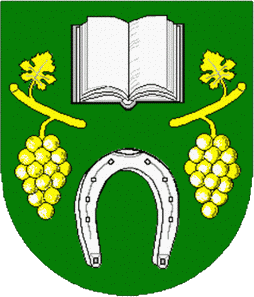 